Ανάγνωση έτσι, τσάντα, τσολιάς, τσάι, τσέπη, βούρτσα, τσίχλα, πίτσα – πίστα, Λίτσα, τσίρκο, τσιμπώ, κουτσός, πετσί – πέτσινος, τσαμπί, τσάμπα, Μήτσος, Νίτσα, τσεκούρι, κορίτσι, πετσέτα, κατσίκα – κατσικάκι, τσατσάρα, τσιμέντο, ταράτσα, τσουβάλι, τσιγάρο, τσουρέκι, τσιρότο, βαλίτσα, κούτσουρο, κοτσύφι, κοτσάνι, παλιάτσος, τσιμπίδα, βότσαλο, παπουτσής – παπούτσια, τσούχτρα, κατσαρός, τσουλήθρα, τσακίζω, τσιρίζω, τσόκαρα, κατσαρόλα, τσαλαπατώ, τσαλακώνω, κατσαρίδα, κατσαβίδι, Ελενίτσα, Στελίτσα, Τσικνοπέμπτη, παλιάτσος, παστίτσιο.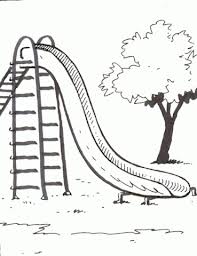 